«Modello offerta economica»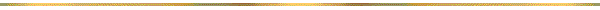 Offerta economicaGara europea a procedura aperta per l’affidamento della fornitura di prodotti farmaceutici e parafarmaceutici alle farmacie comunali [CIG 93359150C8]Il/La sottoscritto/anato/a a                                                              ilresidente nel Comune di       			                               C.A.P.     	          ProvinciaStato                                  Via/Piazzanella sua qualità di  dell’operatore economicoDenominazione dell’impresa:Sede legale:Sede operativa:Codice fiscale e partita I.V.A.:numero di recapito telefonico:e-mail:casella posta elettronica certificata (P.E.C.)partecipante alla gara di appalto in oggetto in qualità di [barrare la casella che interessa]impresa singolaimpresa singola in avvalimento con l’impresa ______________________________________ __________________________________________________________________________impresa mandataria/capogruppo in riunione di concorrenti di cui all’articolo 45 — comma 2, lettera d), e) e g) — del Codice con le seguenti imprese [indicare la composizione dei raggruppamenti o consorzi ordinari di concorrenti o Geie di cui si fa parte, incluse le eventuali imprese cooptate]offre il ribasso percentuale del:in cifre:  	, %in lettere: ______________________________________________________________________sul prezzo al pubblico al netto di Iva nella misura di legge.Il prezzo al pubblico corrisponde, quando presente, al prezzo indicativo mentre, per i prodotti privi di prezzo indicativo, corrisponde al prezzo statistico. Inoltre, per le specialità medicinali di fascia “A”, il ribasso va calcolato sul prezzo di vendita al pubblico già al netto del “pay-back”.Tale ribasso non può essere inferiore al 32,95% [trentadue virgola novanta cinque per cento].[Firma digitale]Imprese mandanti